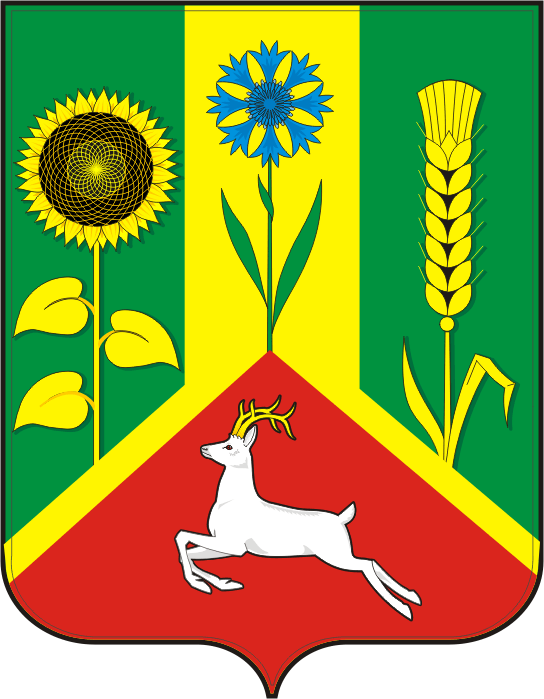 СОВЕТ ДЕПУТАТОВ ВАСИЛЬЕВСКОГО СЕЛЬСОВЕТА
  САРАКТАШСКОГО РАЙОНА ОРЕНБУРГСКОЙ ОБЛАСТИТРЕТЬЕГО СОЗЫВАРЕШЕНИЕ  тридцать девятого заседания Совета депутатов                                              Васильевского сельсовета третьего созыва       №    182                              с. Васильевка                   от 20 марта   2020 годО внесении изменений в Приложение № 2 к решению Совета                                     депутатов района от 20 октября 2015 года № 11В соответствии со статьёй 40 Федерального закона от 06.10.2003 № 131-ФЗ «Об общих принципах организации местного самоуправления в Российской Федерации», руководствуясь Уставом муниципального образования Саракташский район Оренбургской области,Совет депутатов района РЕШИЛ:           1. Внести в Приложение № 2 к решению Совета депутатов Васильевского сельсовета от 20 октября 2015 года № 11 «Об утверждении Положения о постоянных комиссиях Совета депутатов муниципального образования Васильевский сельсовет Саракташского района Оренбургской области» следующие изменения:1.1. Статью 15 Раздела III дополнить  абзацем следующего содержания:« - рассматривает заявления Губернатора Оренбургской области о применении мер ответственности к депутату, члену выборного органа местного самоуправления, выборному должностному лицу местного самоуправления за представление недостоверных или неполных сведений о своих доходах, расходах, об имуществе и обязательствах имущественного характера, а также о доходах, расходах, об имуществе и обязательствах имущественного характера своих супруги (супруга) и несовершеннолетних детей».        2. Контроль  за исполнением настоящего решения возложить на постоянную комиссию Совета депутатов Васильевского сельсовета по мандатным вопросам  (Хасанова Л.М.).         3. Настоящее решение вступает в силу со дня его обнародования и подлежит размещению на официальном сайте администрации муниципального образования Васильевский сельсовет  Саракташского района Оренбургской области в сети «Интернет».Председатель Совета депутатов -Глава муниципального образования                                            А.Н. СерединовРазослано:Постоянной комиссии, администрации сельсовета, прокуратуре района, места для обнародования НПА, сайт администрации сельсовета, в дело